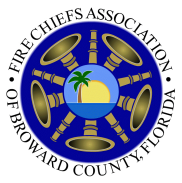 Meeting Minutes of Fire Chief’s Association of Broward County –January 5, 2023Meeting was called to order at 9:10 a.m. by Chief BrocatoPledge of Allegiance and prayer done PresentationsnonePartners Reports:AMERICAN RED CROSS (ARC): Nickolyn Crosby, Disaster Program ManagerNo updates at his timeBEMA: - Tracy Jackson and Lori Von Kannon Mr. Jackson emailed his report and was unable to attend the meeting CUR rollout completed:Phase I (6 agencies), SN, LH, NL, TM, OPPhase II (4 agencies) DV, MR, PP, HYPhase III (1 agency) BSOPhase IV (4 agencies) PB, MR, LHP - in progressNext Gen CAD updateConstruction of 16th P25 tower in East Hollywood updateUpdate by Lori Vunkannon: ICS testing and SERT TRAC profiles update; email will be sentCEMP Portal for Health Care Facilities review underway  WebEOC training for municipalities will start in FebruaryBroward Health Care Coalition – Reshena Clark/Kelly Keys Infectious Control Officers class being coordinatedOnly 30 seats available; cost is 450 ppAvailable to those that meet attendance requirement ALS Contracts updatePulse Point will not be funded by the Coalition effective 6/2023 Chief Brocato will address it with the CountyD.  Department of Health / Broward County – Terri SuddenNo report Florida Forest Service – Tim Abramczyk, ForestryWeather predictions updateUpdate this month’s burn-outs on Military Trail  OMETS: - Alison ZerbeGrantsReceived award letter from the state for the 2023 county government EMS grantAgreement between subrecipients (FCABC) and Broward County drafted pending approvalThe 75/25 EMS matching grant deadline is 2/10/23Agencies may apply for 2023 DOH EMS matching grant: https://www.floridahealth.gov/provider-and-partner-resources/ems-grants/index.html. TraumaTSQIC is on 1/19/23, 9 am at the medical examiner's office. Your agency’s representation is requestedEMS Council EMS Council meeting will be held on 2/9/23, 2:30PM at the Office of Medical Examiner and Trauma Services REHAB/CANTEEN: Sight VishnuUpdate on number of cases assisted and water provided Total Incidents for 2022 – 353Secretary’s Report – Chief McNally, Coral Springs-Parkland FDChief McNally has reviewed the December minutes and requested a motion to approve the meeting minutesMOTION to approve December’s meeting minutes was made by Chief Nugent and seconded by Chief Merritt. All in favorTREASURERS REPORT –Chief Rodney Turpel, North Lauderdale FRTreasurer’s report update  Copies of the report were available for review at this meetingMOTION to approve Treasurer’s Report was made Chief Nugent and seconded by Chief Draizin es. All in favor2nd VICE PRESIDENT’S REPORT – Chief Krivjanik, Oakland Park FRNo report 1st VICE PRESIDENT’S REPORT - Chief McNamara, Sunrise FRNo report PRESIDENT REPORT - Chief Brocato, Pompano Beach FRUpdate on the meeting with ORCAT and Assistant County Administrator Ruiz on CUR: Fire RMS Software expected to be funded by the County Chief Brocato requested members vote on which software most agencies are currently utilizing and would like to select; discussion held Most agencies utilize ESO for EMS and Fire reportingTablet Command is moving forward with the CountyAnd update on its functionality and discussion heldFirst Due Size Up Software expected to be funded by the County Chief Brocato requested members vote on the software selection; discussion was heldAFM Geimer gave a brief update on Firs Due Size Up prevention module functionality 1st MOTION to select and approve ESO Software as the preferred Fire RMS was made by Chief Rodriguez and seconded by Chief Downey. All in favor. Motion passed.2nd MOTION to select and approve First Due Size Up as the preferred RMS was made by Chief Downey and seconded by Chief Keefe. All in favor.  Motion passed.Standing Committee Reports CERT: - Van Schoen, Chair Two deployments of 10 CERT members to Ian recovery led by FLL Update on UASI funded projectsCERT public service announcement planning EMERGENCY MANAGEMENT: Kimberly Spill, Pompano Beach FRKimberly was not in attendanceThe ECC is in the process of preparing its 2022 Annual Report for the BC Commission  FEPA will hold its 2023 Annual Meeting in Orlando 1/30 - 2/3EMS: - Chief Shaw, Fort Lauderdale FR, Chief Whitton, PP FR, Chief Moran, Davie FR Hospital Matrix update Surveys to members will be going out to obtain feedback on EMS equipment preferencesAll Classes and other Training is now on the FCABC Website Please access the FCABC website / Training for more information FIRE PREVENTION: - Chief Almaguer, Pembroke Pines FRAFM Geimer announced that Chief Almaguer is the new Chair of the Fire Prevention Subcommittee
FIRST THERE FIRST CARE:  Chief Draizin Update on FTFC Conference coordinationEMS Grant was approved for $59,000; update provided HAZMAT/SPECIAL OPS – Chief Nugent, Broward Sherriff Office FR160 hours class offering in MarchTRT incidents response update Other TRT discussion and call on horses was heldMUTUAL AID COMMUNICATIONS - Chief Levy, Lauderhill FRNo report PIO: - Chief Gordon for Chief Gollan, Fort Lauderdale FRPIO Symposium and training class update PIO deployment and JIC operations update SAFETY & HEALTH: - Chief Whalen CS FR/Chief Botting FLL FRUpdate provided on the S&H Conference held in December DCF funding for mental wellness for first responders updateCoral Springs EMS Chief Cardona is retiring, and Chief John Barry has been promoted to EMS Chief Ready Op link for CISM has been added to be able to track responses Next year’s S&H Conference will be on 10/9-10/11 this yearIa. CHAPLAIN: Ron Perkins, ChaplainNo reportTRAINING: - Chief Russo, Hollywood FRUpdate on December Training Events at the 3 fire academies and in conjunction with the FOOLS  SOG on Lithium Battery is underwayTraining information is available on the FCABC websiteDiscussion held on the Annual Training Event and keeping a $7,000 budget which is funded by the FCABCMOTION was made by Chief Russo to continue receiving funding of $7,000 for the annual training events and it was seconded by Chief Shaw. All in favor. Motion passed.  Old Business Chief Brocato briefly discussed the FCABC voting process and recommended revising the FCABC Bylaws available on the FCABC Website New Business Chief Gollan is the new Fort Lauderdale Fire ChiefStarting in February, a Fire Chiefs roundtable discussion will occur at the end of each regular meetingThe purpose of the meeting is to facilitate idea sharing and discussing issues common to the region; and other topics related to the FCABCCounty and Sheriff Agreement on Communications/Dispatch has expiredWorkshop will be held next week Tuesday at 10 a.m. Chief McNally discussed:Broward County has provided Coral Springs with a verbal commitment to test the HUB dispatch CAD solutionThe HUB allows disparate CADs to communicateIf a caller places a call to 911 in Coral Springs for an address in Tamarac, the call would be entered into Coral Springs CAD and automatically routed to a county dispatch console for proper unit dispatchThis is a great step forward and once the HUB solution is in place, we can participate in closest unit responseGOOD AND WELFARE: NoneMeeting was adjourned at 10:27 AM Next meeting is on February 2, 2023, at 9:00 am – Plantation Fire Station – Training Room 